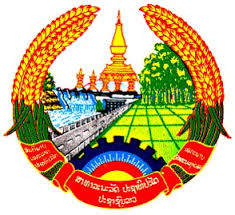 ສາທາລະນະ​ລັດ ປະຊາທິປະ​ໄຕ ປະຊາຊົນ​ລາວສັນຕິພາບ ​ເອກະລາດ ປະຊາທິປະ​ໄຕ ​ເອກະ​ພາບ ວັດທະນາ​ຖາວອນໂຮງງານ/ບໍລິສັດ									​ເລກທີ		        /​ໂທລະສັບ:							ນະຄອນຫຼວງ​ວຽງ​ຈັນ, ວັນ​ທີ		ໜັງສື​ສະ​ເໜີຮຽນ:	ທ່ານຫົວໜ້າ​ກົມ​ອາຫານ ​ແລະ ຢາ ທີ່​ນັບຖື.​ເລື່ອງ:	ຂໍອະນຸຍາດ​ນຳ​ເຂົ້າສານເຄມີ.ຂ້າພະ​ເຈົ້າ			, ຕໍາ​ແໜ່​ງ:		, ສໍານັກງານ​ຕັ້ງ​ຢູ່​ຖະໜົນ:	                  , ບ້ານ:				, ​ເມືອງ:				, ​ແຂວງ:				        . ຖື​ທະບຽນ​ວິ​ສາ​ຫະກິດ​ເລກທີ:					, ລົງ​ວັນ​ທີ:			        .ມີ​ຈຸດປະສົງ​ຂໍອະນຸຍາດນຳ​ເຂົ້າ​ສານເຄມີປະ​ເພດ​  ​ເຄມີ​ທົ່ວ​ໄປ  ​ເຄມີອັນຕະລາຍ​ທີ່​ນຳ​ໃຊ້​ໃນ​ຄົວ​ເຮືອນ ​ເພື່ອ​…………………………………………….​ເຄມີ​ດັ່ງກ່າວ​ແມ່ນ​ຈະນຳ​ເຂົ້າ​ມາ​ຈາກ​ປະ​ເທດ:	        	, ໂດຍຜ່ານ​ດ່ານ………………….	......................ລວມມີລາຍ​ລະອຽດ​ດັ່ງ​ລຸ່ມ​ນີ້:ດັ່ງ​ນັ້ນ, ຈຶ່ງ​ຮຽນສະ​ເໜີ​ມາ​ຍັງ​ທ່ານ ​ເພື່ອ​ພິຈາລະນາ​ຕາມ​ທາງ​ຄວນ​ດ້ວຍ.ອຳນວຍ​ການ​ບໍລິສັດ								ວິຊາ​ການ(ລາຍ​ເຊັນ ​ແລະ ປະ​ທັບ​ຕາ ​ໂຮງງານ/ ບໍລິສັດ)ເອກະສານ​ຄັດ​ຕິດ:​ໜັງສືສະເໜີຂໍນໍາເຂົ້າ​ເຄມີ							1 	ສະບັບ	ໃບຢັ້ງຢືນການນໍາໃຊ້							1 	ສະບັບ	ໃບ​ສັ່ງ​ຊື້​ສິນຄ້າ (Purchase Order)						3	ສະບັບ	​​ໃບ​ແຈ້ງ​ລາຄາ​ສິນຄ້າ (Invoice)						3	ສະບັບ	​​ໃບ​ແຈ້ງ​ລາຍ​ລະອຽດ​ການ​ມັດ​ຫໍ່ (Packing List)					3	ສະບັບ	​ໃບ​ຢັ້ງຢືນ​ການ​ວິ​ໄຈ (Certificate of analysis)					1 	ສະບັບ	​ສຳ​ເນົາ​ແຜນນຳ​ເຂົ້າ​ປະຈຳ​ປີ​ທີ່​ໄດ້​ຮັບອະນຸມັດຈາກ​ຂະ​ແໜງ​ການ​ກ່ຽວຂ້ອງ			1	ສະບັບ	​​ສໍາ​ເນົາໃບ​ທະບຽນ​ອື່່ນໆທີ່​ກ່ຽວຂ້ອງ						1	ສະບັບ	ເຊັ່ນ: ​ໃບ​ທະບຽນ​ວິ​ສາ​ຫະກິດ, ​ໃບ​ອະນຸຍາດ​ດຳ​ເນີນ​ທຸລະ​ກິດ, ​ໃບ​ທະບຽນ​ວິຊາ​ຊີບ​ເພສັຊກັມ ​ແລະ ອື່ນໆ.ສາທາລະນະລັດ ປະຊາທິປະໄຕ ປະຊາຊົນລາວສັນຕິພາບ ເອກະລາດ ປະຊາທິປະໄຕ ເອກະພາບ ວັດທະນາຖາວອນບໍລິສັດ ....................							ເລກທີ:.................​....../.......	​ເບີໂທ: ....................						ນະຄອນຫຼວງ​ວຽງ​ຈັນ, ວັນທີ:................E-mail: .................				ໃບຢັ້ງຢືນການນໍາໃຊ້ຮຽນ:	ທ່ານ​ຫົວໜ້າ​ກົມ​ອາຫານ ​ແລະ ຢາ		ເພື່ອປະຕິບັດຕາມກົດ​ໝາຍວ່າ​ດ້ວຍ​ຢາ ​ແລະ ຜະລິດ​ຕະພັນ​ການ​ແພດ ສະບັບ​ປັບປຸງ ​ເລກທີ 023/ສພຊ, ລົງ​ວັນ​ທີ 21 ທັນວາ 2011 ຂອງ​ກົມ​ອາຫານ ​ແລະ ຢາ, ກະຊວງ​ສາທາລະນະ​ສຸກຂ້າພະເຈົ້າ...................................................ໄດ້ສັ່ງຊື້ວັດຖຸເຄມີທົ່ວ​ໄປ ຈຳນວນ..........ລາຍການ ດັ່ງລາຍ​ລະອຽດ​ໃນ​ຕາຕະລາງ ເພື່ອ….........................................................................................ຕາມຄວາມຮຽກຮ້ອງຕ້ອງການຂອງວິຊາສະເພາະ ແລະ ຈະບໍ່​ເອົາ​ເຄມີ​ດັ່ງກ່າວໄປນໍາ​ໃຊ້​​ໃນ​ວັດຖຸ​ປະສົງ​ອື່ນ​ທີ່​ບໍ່ໄດ້​ກ່າວ​ມາ​​ໃນຂ້າງ​ເທິງ​ ຫຼື ຈຸດປະສົງອື່ນທີ່ຜິດຕໍ່ລະລຽບກົດໝາຍຂອງລັດ. ຂ້າພະເຈົ້າຍິນດີເຮັດບັນຊີຄຸ້ມຄອງການຮັບ, ເບີກຈ່າຍ, ນໍາໃຊ້ ແລະ ຈະລາຍງານໃຫ້ກົມອາຫານ ແລະ ຢາຊາບ ຕາມລະບຽບການ,ຖ້າຫາກບໍ່ປະຕິບັດຕາມຄໍາຢັ້ງຢືນນີ້ແລ້ວ, ຂ້າພະເຈົ້າຂໍຮັບຜິດຊອບຕໍ່ໜ້າກົດໝາຍແຕ່ພຽງຜູ້ດຽວ. 							ທີ່ນະຄອນຫຼວງວຽງຈັນ, ວັນທີ.....................									   ຜູ້ນໍາໃຊ້(ລາຍ​ເຊັນ ​ແລະ ປະ​ທັບ​ຕາ ​ໂຮງງານ/ ບໍລິສັດ)ລ/ດຊື່ສານເຄມີປະລິມານຂໍນໍາເຂົ້າ (ກິໂລ)ຈໍານວນ (Can, Drum, Tank, Truck)ເລກທີໃບສັ່ງຊື່ສິນຄ້າ (Invoice No.)ລົງວັນທີໃບສັ່ງຊື່ສິນຄ້າ (Invoice Date)123ລວມລດລາຍການຫົວໜ່ວຍຈຳນວນມູນ​ຄ່າການ​ນຳ​ໃຊ້​ຕົວ​ຈິງ123ລວມທັງໝົດລວມທັງໝົດ